1-AMAÇ:  Çocuklarda etken maddenin en az yan etki ile en fazla tedavi edici etkiyi aynı anda göstermesi ve yüksek hasta uyumunun ve uygun tedavinin sağlanmasıdır.2-KAPSAM: Savur  Devlet Hastanesi bünyesinde bulunan hekimler, hemşireler, eczane çalışanları3-UYGULAMA: Çocuklar için hazırlanan formül ve reçetelerde doz hesapları yetişkinlerden çok daha önemlidir. Özellikle bebekler ve alerjik çocuklarda sindirim sistemi fermentlerinin henüz oluşmaması veya yetersiz oluşmasından dolayı ilaçtan beklenen tam etki ancak doğru doz ayarlanması ile sağlanabilir. Çocuk dozu belirtilirken yaş, vücut ağırlığı, vücut yüzey alanı gibi özelliklere göre düzenlemeler yapılmaktadır. Mutat çocuk dozları da vücut ağırlığına ve yaşa göre verilmektedir.Pediatrik yaş gruplarıYeni doğan 0-27 gün arasıBebek 28 gün – 24 ay arasıÇocuk 2-11 yaş arasıAdolesan 12-16/18 yaş olarak belirlenmiştir.Çocuk dozlarının hesaplanmasında çeşitli tablo ve formüllerden faydalanılmaktadır. Bugün pratikte kullanılan formül ve tablolar şunlardır. Young FormülüÇOCUK DOZU = [ Çocuğun Yaşı/ ( Çocuğun Yaşı +12) ] x Yetişkin DozuCowling FormülüÇOCUK DOZU = [ Çocuğun Yaşı  / 24 ] x Yetişkin DozuClark FormülüÇOCUK DOZU = [ Çocuğun Ağırlığı / 65 ] x Yetişkin DozuFried FormülüBEBEK DOZU = [Ay Olarak Çocuğun Yaşı / 150 ] x Yetişkin DozuVücut Yüzey Alanına Göre Hesaplama YöntemiBu yöntem kullanılarak ilaç dozunun hesaplanması için ortalama olarak ( +%10 farkla) 180 cm boyunda, 70 kg ağırlığında bir erkeğin vücut yüzey alanı 1,87 m2 olarak kabul edilmektedir.Yeni doğmuş bir bebek 3,5 kg ağırlığında 0,25 m2, 2 yaşında bir çocuk 12 kg ağırlığında ve 0,5 m2, 9 yasındaki bir çocuk 30 kg ağırlığında ve 1 m2 yüzeyinde kabul edilmektedir.Vücut yüzeyine göre ilacın dozunun hesaplanmasında aşağıdaki formüllerden yararlanılır.ÇOCUK DOZU = [ Çocuğun Vücut Alanı / Yetişkin Vücut Alanı ] x Yetişkin Dozu 1 m2  vücut yüzeyi için verilen ilaç dozu biliniyorsa bu durumda da ;ÇOCUK DOZU = [ Çocuğun Vücut Alanı x Birim Yüzeye Verilen İlacın Dozu ] formülü kullanılır. 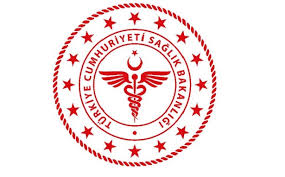                SAVUR PROF. DR. AZİZ SANCAR İLÇE DEVLET HASTANESİÇOCUK DOZU HESAPLAMA TALİMATI               SAVUR PROF. DR. AZİZ SANCAR İLÇE DEVLET HASTANESİÇOCUK DOZU HESAPLAMA TALİMATI               SAVUR PROF. DR. AZİZ SANCAR İLÇE DEVLET HASTANESİÇOCUK DOZU HESAPLAMA TALİMATI               SAVUR PROF. DR. AZİZ SANCAR İLÇE DEVLET HASTANESİÇOCUK DOZU HESAPLAMA TALİMATI               SAVUR PROF. DR. AZİZ SANCAR İLÇE DEVLET HASTANESİÇOCUK DOZU HESAPLAMA TALİMATI               SAVUR PROF. DR. AZİZ SANCAR İLÇE DEVLET HASTANESİÇOCUK DOZU HESAPLAMA TALİMATI               SAVUR PROF. DR. AZİZ SANCAR İLÇE DEVLET HASTANESİÇOCUK DOZU HESAPLAMA TALİMATI               SAVUR PROF. DR. AZİZ SANCAR İLÇE DEVLET HASTANESİÇOCUK DOZU HESAPLAMA TALİMATI KODUİY.TL.09YAYIN TARİHİ01.11.2018REVİZYON TARİHİ 03.01.2022REVİZYON NO01SAYFA SAYISI 02HAZIRLAYANKONTROL EDENONAYLAYANKalite Yönetim Direktörüİdari ve Mali İşler Müdür V.BaşhekimTürkan GELENVeysel ŞAŞMAZOğuz ÇELİK